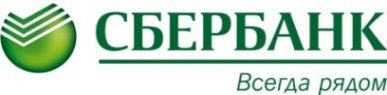 В Казани стартовала ХII Летняя Сбербанкиада17 июля 2017 года, Казань — Сегодня в столице Татарстана состоялось торжественное открытие ХII Летней Сбербанкиады — главного ежегодного спортивного события Группы Сбербанк.Для участия в соревнованиях в Казань прибыли около 2000 лучших спортсменов, представляющих сборные территориальных банков, дочерних банков из Казахстана, Беларуси, Турции, дочерних зависимых обществ. На спортивных площадках пройдут состязания по 12-ти видам спорта: мини-футболу, волейболу (в т.ч. пляжному), баскетболу, теннису и настольному теннису, плаванию, бегу, шахматам и пр. Новой дисциплиной в рамках нынешней Сбербанкиады станут соревнования по кроссфиту. Соревнования будут проходить на спортивных объектах, расположенных в Деревне Универсиады. Вместе со спортсменами и болельщиками на Сбербанкиаду приехали 15 команд-финалистов игр КВН, победители отборочных туров. Следить за ходом соревнований и встречами весёлых и находчивых все желающие смогут на специальной странице «ВКонтакте»«Сбербанк — это банк молодых, энергичных, активных людей, которые выбирают здоровый образ жизни и спорт. История Сбербанкиады началась более 20 лет назад, и очень здорово, что нам удалось сохранить эту традицию. Потому что мы — одна команда: и в работе, и в спорте», — отметил Президент, Председатель Правления Сбербанка Герман Греф, обращаясь к участникам соревнований.Торжественное закрытие и награждение победителей Сбербанкиады состоится 22 июля.# # #СбербанкАлександр БазиянПресс-службател. +7(495) 957 5721media@sberbank.ruhttps://twitter.com/SberbankMediaПАО Сбербанк — крупнейший банк в России и один из ведущих глобальных финансовых институтов. На долю Сбербанка приходится около трети активов всего российского банковского сектора. Сбербанк является ключевым кредитором для национальной экономики и занимает крупнейшую долю на рынке вкладов. Учредителем и основным акционером ПАО Сбербанк является Центральный банк Российской Федерации, владеющий 50% уставного капитала плюс одна голосующая акция. Другими 50% акций Банка владеют российские и международные инвесторы. Услугами Сбербанка пользуется более 145 млн клиентов в 22 странах мира. Банк располагает самой обширной филиальной сетью в России: около 15 тысяч точек обслуживания. Зарубежная сеть Банка состоит из дочерних банков, филиалов и представительств в Великобритании, США, СНГ, Центральной и Восточной Европе, Индии, Китае, Турции и других странах.Генеральная лицензия Банка России на осуществление банковских операций 1481.Официальные сайты Банка — www.sberbank.com (сайт Группы Сбербанк), www.sberbank.ru.